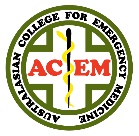 EMD Procedural ChecklistIntroduction The Procedural Checklist assesses the trainee’s ability to safely and appropriately perform procedures.Procedures must be assessed by an Approved Assessor (see assessment summary page for Approved Assessor Matrix).InstructionsTrainees Trainees are required to complete all procedures. There must be one entry for every row of the checklist.Procedures are required to be completed as indicated in the checklist. Procedures are denoted as those to be completed on real patients (R), simulated (S), adult (A) and paediatric (P).AssessorsTrainees are assessed by the Approved Assessor who observes the encounter.The Approved Assessor records their name, signature and date of the procedure on the checklist.The Primary Supervisor is required to countersign the bottom of each page of the checklist once they have confirmed that all procedures have been assessed by an Approved Assessor (which can include a registered specialist medical practitioner with the appropriate scope of practice).The Primary Supervisor arranges for the procedures on the checklist to be saved in the assessment area of the ACEM Educational Resources website.ACEM Emergency Medicine Diploma (EMD)EMD DOPS NIV Procedural sedation Joint or fracture reduction – major joint/ extremity Lumbar puncture RSI plus ventilator setup *DOPS also listed in checklist belowProcedureAdult (A)Paediatric (P)Simulation (S) Real Patient (R) *DOPSNot Yet Competent (NYC)/Competent (C)Name of supervisor/specialistSignature of supervisor/ specialistResusEmergency intubation (e.g. RSI)RResusEmergency intubation (e.g. RSI)RResusEmergency intubation (e.g. RSI)RResusEmergency intubation (e.g. RSI)R/SResusEmergency intubation (e.g. RSI)R/SResusOther endotracheal intubation (insertion of ETT)RResusOther endotracheal intubation (insertion of ETT)RResusOther endotracheal intubation (insertion of ETT)RResusOther endotracheal intubation (insertion of ETT)RResusOther endotracheal intubation (insertion of ETT)RResusOther endotracheal intubation (insertion of ETT)RResusOther endotracheal intubation (insertion of ETT)RResusOther endotracheal intubation (insertion of ETT)RResusOther endotracheal intubation (insertion of ETT)RResusOther endotracheal intubation (insertion of ETT)RResusOther airway procedures (either Insertion of laryngeal mask or endotracheal intubations)RResusOther airway procedures (either Insertion of laryngeal mask or endotracheal intubations)RResusOther airway procedures (either Insertion of laryngeal mask or endotracheal intubations)RResusOther airway procedures (either Insertion of laryngeal mask or endotracheal intubations)RResusOther airway procedures (either Insertion of laryngeal mask or endotracheal intubations)RResusOther airway procedures (either Insertion of laryngeal mask or endotracheal intubations)RResusOther airway procedures (either Insertion of laryngeal mask or endotracheal intubations)RResusOther airway procedures (either Insertion of laryngeal mask or endotracheal intubations)RResusOther airway procedures (either Insertion of laryngeal mask or endotracheal intubations)RResusOther airway procedures (either Insertion of laryngeal mask or endotracheal intubations)RResusSet up a ventilator for an adult in the EDRResusSet up a ventilator for an adult in the EDR/SResusSet up a ventilator for an adult in the EDR/SResusSet up a ventilator for an adult in the EDR/SResusSet up a ventilator for an adult in the EDR/SResusNon-invasive ventilation including BiPAP and CPAP*RResusNon-invasive ventilation including BiPAP and CPAP*R/SResusNon-invasive ventilation including BiPAP and CPAP*R/SResusNon-invasive ventilation including BiPAP and CPAP*R/SResusInsertion of intercostal catheterR/SResusRSI plus set up ventilator*RAnalgesia/pain reliefProcedural sedation*R, AAnalgesia/pain reliefProcedural sedation*R, PAnalgesia/pain reliefFemoral nerve block / fascia ilaca blockRAnalgesia/pain reliefFemoral nerve block / fascia ilaca blockR/SMusculo-skeletalFracture or joint reduction - major/extremity*RTraumaChest decompressionR/SCardiacApplication of external pacemakerR/SCardiacCardioversionR/SCirculationArterial line insertionRCirculationInsertion of rapid infusion catheter (RIC)R/SNeurologyLumbar puncture*RPsychiatric/ mental healthManage acutely behaviourally disturbed patientRInfectious diseaseJoint aspirationRPaediatricsNeonate resuscitationR/SPaediatricsCPR in the newly bornR/SPaediatricsNeonate airway management, including use of:+    airway suction+    Bag ventilation+    CPAP deviceR/SPaediatricsBag ventilationRPaediatricsBag ventilationR/SPaediatricsBag ventilationR/SPaediatricsBag ventilationR/SPaediatricsEndotracheal intubationR/SPaediatricsEndotracheal intubationR/SPaediatricsEndotracheal intubationR/SPaediatricsEndotracheal intubationR/SPaediatricsEndotracheal intubationR/SPaediatricsLaryngeal maskR/SPaediatricsLaryngeal maskR/SPaediatricsSet up ventilator using initial settingsR/SPaediatricsSet up ventilator using initial settingsR/SPaediatricsSeptic screening procedureRToxicology and toxinologyInterpret ECG in a poisoned patientRENTNasal packingRENTChemical cautery of epistaxisR